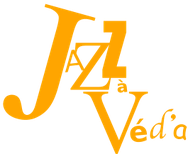 Jazz à Véd’AJazz à Véd'A est une association bénévole qui soutient le jazz de création depuis 1997 avec le soutien de la Municipalité de Villeneuve d'Ascq, du Conseil Régional et de la SPEDIDAM.FORMULAIRE D’ADHESIONÀ renvoyer à Jazz à Véd’A 15 allée du Tournesol 59650 Villeneuve d’Ascq avec  un chèque de 12€ à l'ordre de  Jazz à Véd'A ,Vous recevrez votre carte d’adhérent par la poste, elle vous donne droit pour une année aux tarifs réduits chez MUZZIX, Jazz à Véd’A et Jazz en Nord.On peut aussi faire un don à l’association ICIJazz à Véd’a est habilitée à émettre des reçus fiscaux pour réduction fiscale.Siret 42830554400028Licences 2-1078718, 3–104779915 allée du Tournesol59650 Villeneuve d’Ascqhttp://jazzaveda.comNomPrénomAdresseTéléphoneMail